Hi-Lights I - In-depth reportingCenterspread design/layout – final exam – 200 pointsStories:For this project, you will work with a partner.   After picking a topic for a centerspread, you and your partner will pick three story ideas based on this topic to turn into stories for a centerspread which you will design and layout together.  	Example topic:  The Green Revolution				Story 1 – What PHS students/faculty do (or don’t do) to be greenStory 2 – More hybrid cars being produced, new 100% electric cars to be available for consumers later this yearStory 3 – Government initiatives supporting the green revolution and their impacts on the economy, studentsYour centerspread must include:All of the stories you and your partner wroteA headline for each storyA title  - “Going Green,” “Communication Changes in the Digital Age,” etc. – use a large font and avoid putting the title directly in the center of the spread unless there is a compelling reason to do so.At least two photos or graphics that add visual interest/understanding to your theme.  There should be an obviously dominant photo/graphicUse of color – remember to edit images/graphics by saving them in CMYK color mode!At least one lightly shaded box (no more than 20% color) behind a story.A “voices in the hall” style piece (extracted photos work well for this!) and/or “consider this” style quotes/statistics pertaining to your theme.  Be sure to mention the source of ALL statistics you use. (4 is a good number for voices in the hall, and at least 5 is good  for consider this.)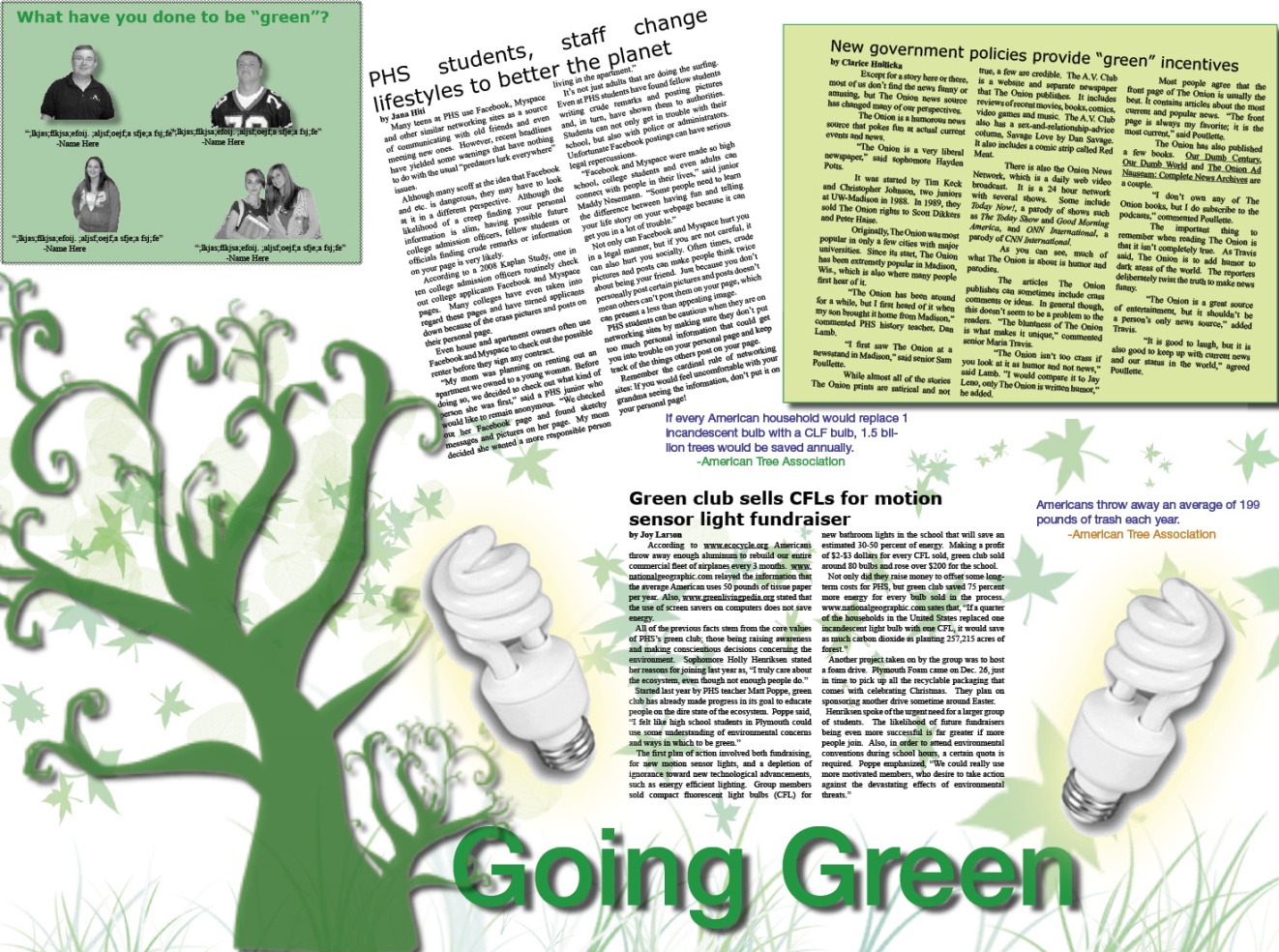 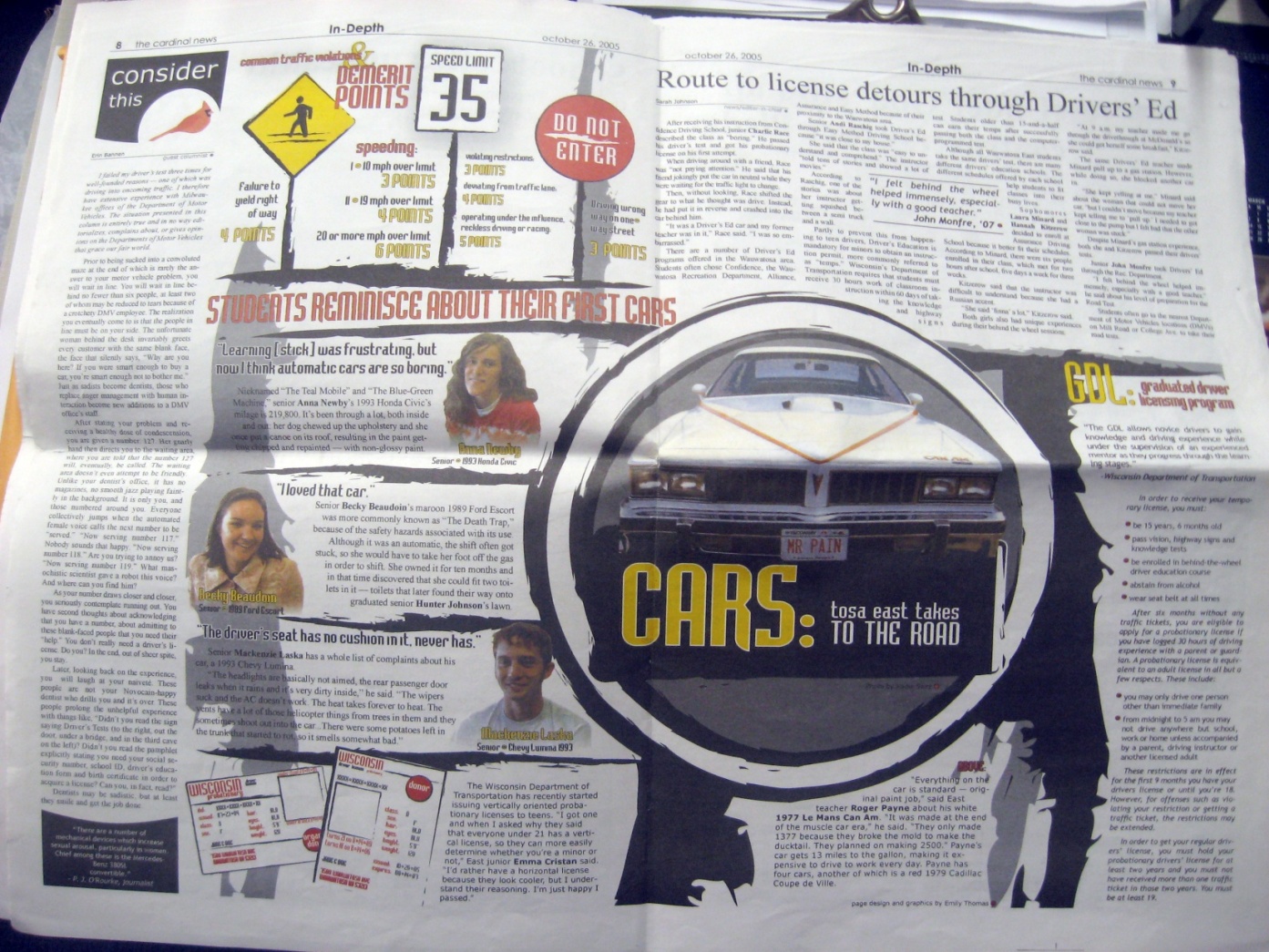 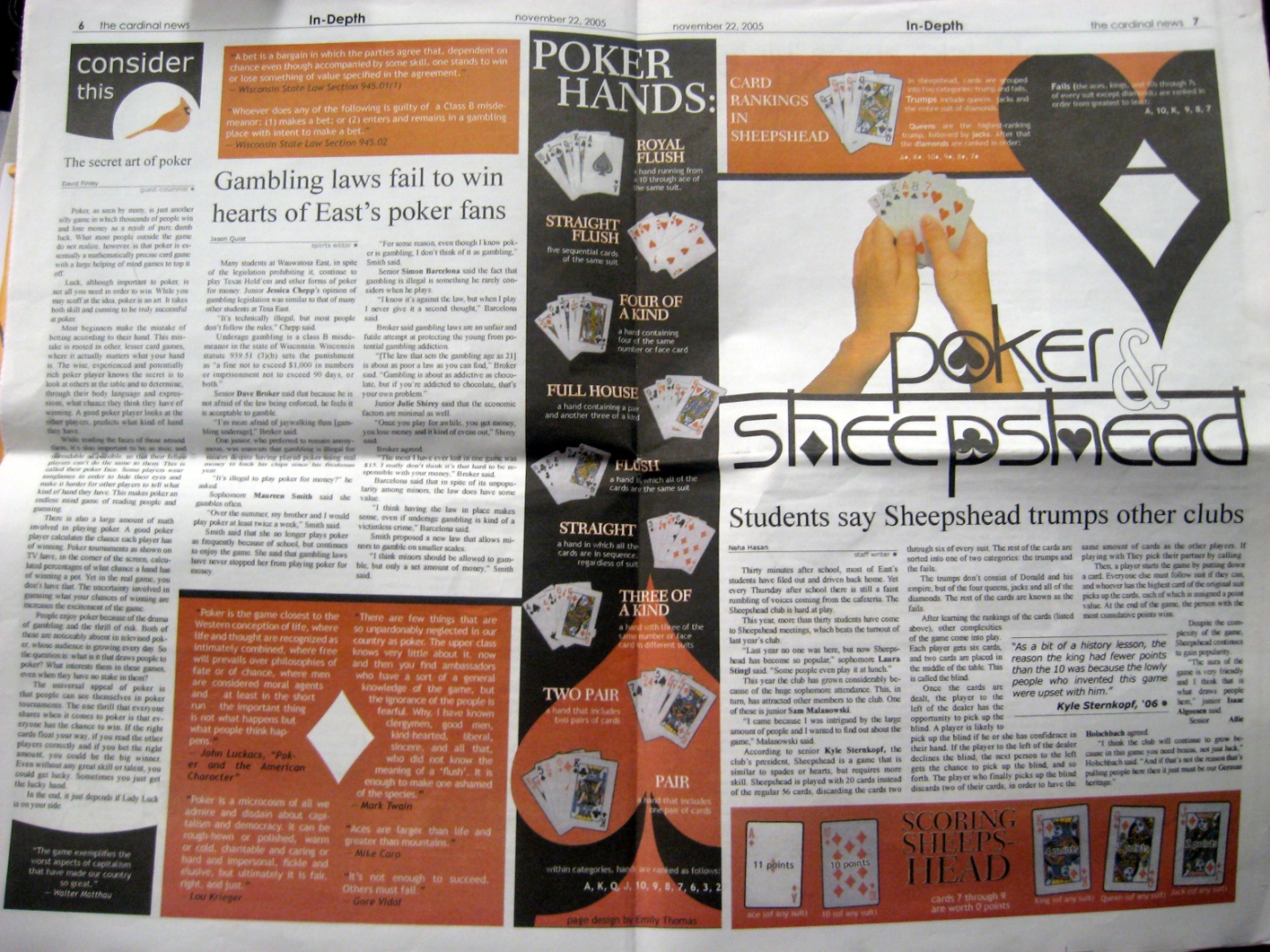 News/Feature/General Entertainment Story Assessment Layout Assessment ABCDContent
50- Successfully concise, attention-
grabbing lead
- Very well detailed with all information relevant
- Completely avoids editorializing
-Very effective use of quotes and paraphrasing- Lead attempts to go beyond the 5ws and h
- Well detailed with nearly all information relevant
- May have one or two minor instances of editorializing
-Effective use of quotes and paraphrasing- Basic lead sticks to 5 ws and h
- Good detail with most information relevant
- Generally avoids editorializing
-Very effective use of quotes and paraphrasing- Lead lacks basic information
- Lacking in detail or information relevancy
- Openly editorializes
-Minimal or ineffective use of quotes and paraphrasingOrganization
25- Information presented in logical fashion
- The sentences flow logically - one very clearly clearly leads into the next
- Short, concise, unified paragraphs flow logically- Information presented in mostly logical fashion
- The sentences mostly flow logically - one clearly leads into the next
- Short, concise, unified paragraphs mostly flow logically- Information presented in somewhat logical fashion
- The sentences sometimes flow logically - one generally leads into the next
-  Paragraphs may be lengthy but may possess some degree of unity and logical flow- Information not often presented in logical fashion
- The sentences do not often flow logically
-  Paragraphs too lengthy and possess little, if any, unity and logical flowConventions
25-Thoroughly demonstrates mastery of AP/Hi-Lights writing and formatting styles
- Nearly flawless grammar/ spelling/ punctuation- Demonstrates strong hold on AP/Hi-Lights writing and formatting styles
- Contains grammar/spelling/punctuation errors that begin to detract from the content- Demonstrates developing hold on AP/Hi-Lights writing and formatting styles
- Contains grammar/spelling/ punctuation errors that clearly detract from the content- Demonstrats beginning hold on AP/Hi-Lights writing and formatting styles
- Contains many grammar/spelling/punctuation errors; they overshadow the contentABCDDesign
60- Clear dominant photo/graphic present- Photo/graphic placement is balanced very well throughout spread
- Very clear layout obvious at first glance
- Dominant photo/graphic present- Photo/graphic placement is balanced well throughout spread
- Clear layout obvious at first glance
- Photos/graphics may be very similar in size- Photo/graphic placement is mostly balanced throughout spread
- Layout easy to follow at quick glance- Photo/graphic sizes are indistinguishable- Photos/graphics are placed haphazardly or stacked with little consideration of balance
- Layout may confuse at a quick glance
Style
40-Page layout is almost flawless in following Hi-Lights layout style- Page contains several errors in Hi-Lights layout style that begin to detract from the layout- Page contains numerous errors in Hi-Lights layout style that clearly detract from the effectiveness of the layout- Page contains many errors in Hi-Lights layout style; they overshadow the effectiveness of the layout